DOSSIER DE DEMANDE D’OUVERTURE DE SECTION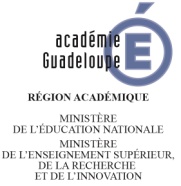 DEMANDEARGUMENTAIREC. MOYENS D'ENSEIGNEMENT NECESSAIRESHUMAINS EQUIPEMENTS3. TRAVAUX ORGANISATION PEDAGOGIQUE PROPOSEEAVISPARTIE RESERVEE A L’ADMINISTRATION(Ne rien inscrire dans cette rubrique)Désignation de l’établissementNom de l’établissement : LPO NORD GRANDE TERRECaractéristiques de l’établissementLe LPO NORD GRANDE TERRE est un établissement qui a en son sein un pôle logistique-transport du BAC PRO au BTSIntitulé et code du diplômeCAP OPERATEUR(trice) LOGISTIQUEDate de l’arrêté de création du diplôme 2 mars 2015Niveau du diplômeNiveau IIICapacité d’accueilMixité du public12 avec mixité de parcours   initial  et apprentissage ( rythme 3 jours en entreprise et 2 jours en centre)Adaptation du parcours en fonction du profil, de 1 à 3 ans (transformation de la voie professionnelle)Synthèse des activités et emplois susceptibles d’être occupés par les sortants de la formationagent de quai,manutentionnaire,employé/e d’un service logistique,préparateur/trice de commande,magasinier/ère,cariste,chargeur - déchargeurconditionneur/euse,opérateur/opératrice logistique,agent de réception.agent d’expédition,Public sourceFormation d’origine, établissement d’originePost 3ème- adulte en reconversion avec projet professionnelPublic sourceSecteur géographique ou établissementToute la régionPoursuite d’études possible en fin de formation (dans ou hors de l’Académie)Poursuite d’études possible en fin de formation (dans ou hors de l’Académie)BAC PRO logistique en 1ère pro (passerelle)Mise en relation avec l’offre de formation globale actuelle et relative à la filière considérée (public, privé, CFA...) Mise en relation avec l’offre de formation globale actuelle et relative à la filière considérée (public, privé, CFA...) BAC pro logistique LPO NORD GRANDE TERRE uniquement au LPO NORD GRANDE TERRECohérence avec le PRDFOF (Plan Régional de Développement des Formations et Orientation Professionnelle)Cohérence avec le PRDFOF (Plan Régional de Développement des Formations et Orientation Professionnelle)Au niveau de la région Guadeloupe, le métier de cariste est le 5ème métier le plus demandé. (Source CARIF-OREF). Cette formation en mixité de public permettra d’assurer la formation tout au long de la vie. Environnement professionnel dans le secteur considéréEnvironnement professionnel dans le secteur considéréGrossistePlate-forme logistiquedépôtsBesoins de qualification non couverts par les formations certifiantes existantesBesoins de qualification non couverts par les formations certifiantes existantesBesoin d’opérateurs de premier niveau afin d’assurer la gestion des flux entrants et sortants des entreprises de notre territoire. Domaine en pleine expansion économique.  Evolution des besoins en compétences nouvelles des entreprises Evolution des besoins en compétences nouvelles des entreprises Conduite d’engins de manutention en sécurité (CACES)- formateur qualifié afin d’assurer la conduite d’engins de manutentionAvis de la brancheBranche consultéeAucune organisation professionnelle sur la GuadeloupeAvis de la brancheEventuellement préciser les noms et fonctions des partenaires professionnels cosignataires ou précisions des accords de principes retenus (Conventions de partenariat, jumelages, etc. stages possibles…)Les entreprises d’accueil lors des PFMP des élèves de BAC PRO sont prêtes à recevoir les élèves de CAP opérateur de logistique :LOGIDOM /SOCREMA/SOFRIBER/LA PALETTESODIAL NOUY/WELDOM/COFRIGO/MAC CORMICWURTH / EDF/ Mr RAYONNAGE/ Le dépôt de LEADER PRICE BRICO DECO / CANAL SAT/ SOPSAG/ SOPHARMA / LECLERC/ GPG/ CARREFOUR/ UBIPHARM/ VADEX/ NEFTA Caraïbes / Franchise SOL France / SOL GuadeloupeNégociation en cours avec 4 entreprises pour l’apprentissage (initiée avec le GRETA)Nombre6 enseignantsDisciplineLettres- histoireAnglaisMathématiquePSEEnseignement professionnel : 3 pôles de compétencesDisponibilitéEquipe à compléterPas de disponibilité pour l’EPReconversion ou adaptation nécessairesFormation :CACES (si pas d’enseignant formé)Formation numérique (formation en distanciel des apprentis)Parcours mixtes (accueil de public avec 2 parcours)Nom de l’établissement : LPO NORD GRANDE TERRENom de l’établissement : LPO NORD GRANDE TERRENom de l’établissement : LPO NORD GRANDE TERRENom de l’établissement : LPO NORD GRANDE TERREIntitulé du diplôme : CAP OPERATEUR(trice) LOGISTIQUEIntitulé du diplôme : CAP OPERATEUR(trice) LOGISTIQUEIntitulé du diplôme : CAP OPERATEUR(trice) LOGISTIQUEIntitulé du diplôme : CAP OPERATEUR(trice) LOGISTIQUEListe des équipements nécessaires à la bonne marche de la formationEquipements d’ores et déjà disponibles dans le lycée (*Mettre une croix)Besoins en équipement à soumettre au Conseil régional(*Mettre une croix)ObservationsChariot catégorie 1xEn cours d’acquisitionChariot catégorie 5xA acquérir pour la formationChariot catégorie 3xChariot électrique nécessairePlate-forme logistiquexDiable XTranspalette électriquexPréciser les particularités des locaux Eventuellement, estimation des coûts (locaux)Présentation de l’organisation pédagogique :Les enseignements professionnels sont confiés de préférence à un binôme d’enseignants.Les séquences pédagogiques conçues par ce binôme prennent appui sur des situations professionnelles réelles ou simulées des trois groupes de compétences pour permettre aux apprenants d’être réellement acteurs de leurs apprentissages.Ces séquences pédagogiques doivent intégrer les savoirs associés de l’environnement économique et juridique et de la communication16 semaines de PFMPAvis du Conseil d’AdministrationAvis du bassinInspecteur de spécialité du diplôme demandé (IA-IPR / IEN ET-EG) Inspecteur de spécialité du diplôme demandé (IA-IPR / IEN ET-EG) Nom et PrénomNom et PrénomDate et signatureAvisInspecteur référent du lycéeInspecteur référent du lycéeNom et PrénomNom et PrénomDate et signatureAvisChef du Service Académique d’Information et d’OrientationChef du Service Académique d’Information et d’OrientationNom et Prénom :Nom et Prénom :Date et signatureAvisChef du Service des Constructions Scolaires et Universitaires Chef du Service des Constructions Scolaires et Universitaires Nom et Prénom :Nom et Prénom :Date et signatureAvisDirecteur du Budget et des Moyens Directeur du Budget et des Moyens Nom et Prénom : Nom et Prénom : Date et signatureAvisDAFPIC DAFPIC Nom et Prénom :Nom et Prénom :Date et signatureAvisRecteur d’Académie après concertation avec le Président du Conseil RégionalRecteur d’Académie après concertation avec le Président du Conseil RégionalNom et Prénom :Nom et Prénom :Date et signatureDECISION